Warszawa, kwiecień 2018 r.Dyson 2017 –  wyniki finansoweRekordowe zyski zbudowane na rosnącej przewadze technologicznej i gwałtownej ekspansji rynku azjatyckiegoObrót finansowy wzrósł o 40% i osiągnął poziom 3.5 miliardów. Zyski (EBITDA) wzrosły o 27% do 801 milionów.  W 2018 roku dział badań  i rozwoju inwestował 8 milionów funtów na tydzień.73% wzrostu finansowego firmy Dyson pochodzi z Azji, przy czym wzrost na kontynencie europejskim wyniósł 21%, a w Ameryce 19%. Dyson kontynuuje inwestycję 2.5 miliarda funtów w długoterminowy program technologiczny. Obecnie firma zatrudnia 4 450 inżynierów i naukowców, z których połowa stacjonuje  w Wielkiej Brytanii. Dyson wyprodukował swoją 100-milionową maszynę w 2017 roku, a całkowita wielkość produkcji osiągnęła rekordową liczbę 80 000 maszyn dziennie.Podwojenie rocznego wzrostu przychodów z handlu bezpośredniego odzwierciedla sukces 19 sklepów Dyson Demo, z których dziewięć uruchomiono w 2017 roku.„Dyson jest prowadzony przez inżynierów, a nasza technologia przenika wszystko, co produkujemy. Jest to niespotykane dla firmy tej wielkości. Oznacza to, że przyjmujemy raczej odmienne podejście; w sposób niezachwiany koncentrujemy się na wydajności naszych produktów. Aby pozostać na czele, nieustannie odkrywamy siebie; nie tylko w naszej relacji z właścicielami marki Dyson, ale także w zakresie rozwoju i produkcji własnej technologii.Ludzie w Azji są niezwykle entuzjastyczni w stosunku do użytecznych technologii. Chociaż nasz środek ciężkości przesunął się w ich stronę, nasze bezprzewodowe odkurzacze, oczyszczacze powietrza i suszarki do włosów zostały pozytywnie przyjęte na całym świecie."- James Dyson, założyciel firmy Dyson Globalny dział badań i rozwojuDyson opracowuje ambitne innowacje technologiczne. Zaliczają się do nich systemy zasilania, silniki, systemy wizyjne, systemy filtracji, robotykę,  edukację maszynową i sztuczną inteligencję.  Połączenie tak potężnej kombinacji tworzy nowe i istniejące produkty, skupiając globalną wiedzę w kluczowych lokalizacjach: Singapur: W 2017 roku ogłoszono inwestycję o wartości 330 milinów funtów w przyszłe badania marki Dyson oraz rozwój zaawansowanych możliwości produkcyjnych na terenie Singapuru. Dyrektor generalny Dyson, Jim Rowan, ma swoją siedzibę w Singapurze. To właśnie tam powstało nowe Centrum Technologii Dyson, które łączy wysoko wykwalifikowaną kadrę, sprzęt, oprogramowanie oraz zaawansowaną wiedzę o produkcji. Chiny: Otwarte w 2017 roku, w samym sercu społeczności kreatywnej Ba Hao Qiao w dzielnicy Huangpu, laboratorium China Technology Lab skupia się na badaniu nowych technologii dla chińskich konsumentów i ich domów, wprowadzając technologię na rynek szybciej niż kiedykolwiek wcześniej.Wielka Brytania: Łączne zatrudnienie firmy Dyson w Wielkiej Brytanii wzrosło 2,5 razy w ciągu ostatnich pięciu lat do 4 600 pracowników. W 2017 roku Dyson ujawnił, że od trzech lat pracuje nad pojazdem elektrycznym w kampusie Malmesbury. W 2018 roku 400-osobowy zespół motoryzacyjny wprowadzi się do nowego, supernowoczesnego budynku w Hullavington Airfield. Kampus o powierzchni 750 akrów będzie drugim punktem badawczo-rozwojowym Dyson w Wielkiej Brytanii. Firma obecnie chce wypełnić dodatkowe 300 wakatów samochodowych w Wielkiej Brytanii.Akumulatory Dyson regularnie zwiększa inwestycje w programy akumulatorowe. Liczba inżynierów i naukowców pracujących nad technologią Solid State firmy Dyson podwoiła się w ciągu ostatnich dwunastu miesięcy i obecnie obejmuje Stany Zjednoczone, Japonię, Wielką Brytanię i Singapur. W ciągu ostatnich trzech lat inwestycje wzrosły ponad dwukrotnie, ponieważ firma szuka odpowiedzi na podstawowe pytania, które hamują dzisiejsze technologie magazynowania energii i opracowuje rozwiązania dla przyszłych produktów Dyson.Instytut Inżynierii i Technologii Dyson Dyson zainwestował 31 milionów funtów, aby przezwyciężyć niedobór inżynierów w Wielkiej Brytanii. Instytut Inżynierii i Technologii Dyson otworzył swoje drzwi na Kampus Malmesbury we wrześniu 2017 r., początkowo przyjmując 33 licencjackich inżynierów. 28% przyjęć w 2017 r. stanowiły kobiety. To prawie dwukrotnie więcej niż średnia krajowa wynosząca 15%.Zgłoszenia na rok 2018 są już otwarte, a Dyson planuje zwiększyć liczbę miejsc o 50%. Czteroletni program studiów, wolny od opłat za naukę, obejmuje podstawy inżynierii w pierwszym i drugim roku. Następnie przedstawia szczegółowo elektronikę i inżynierię mechaniczną w trzecim i czwartym roku wraz z płatną pracą w zespole badawczo-rozwojowym Dyson, gdzie student pracuje nad prawdziwymi produktami, z najlepszymi inżynierami i naukowcami. Bezpośredni wzrost sprzedaży detalicznejKonsumenci potrzebują bardziej fascynujących doświadczeń w handlu detalicznym. W 2017 roku powstało 9 butików Dyson Demos. Obecnie jest ich już 19. Obejmują one kultowe miejsca na londyńskiej Oxford Street, nowojorskiej Fifth Avenue i San Francisco Union Square. Eksperci Dyson Demo wyjaśniają technologię Dyson konsumentom, którzy mogą eksplorować i testować asortyment produktów poprzez praktyczne doświadczenia.Odetnij przewódBezprzewodowe odkurzacze Dyson zasilane cyfrowymi silnikami były najszybciej sprzedającymi się odkurzaczami już drugi rok z rzędu. W Wielkiej Brytanii, jeden na dwa sprzedawane bezprzewodowe odkurzacze są właśnie marki Dyson. Nowa, chroniona patentem, technologia silnika Dyson będzie wprowadzać jakościową zmianę w obszarze nowej technologii najpóźniej w 2018 roku. Technologia Dyson na wybieguSześcioletnia inwestycja firmy Dyson w badania włosów napędza rozwój technologii. Dyson przeprowadził testy beta nowej profesjonalnej wersji suszarki do włosów Dyson Supersonic ™ podczas ostatnich Światowych Tygodni Mody, w tym w Paryżu, Nowym Jorku, Mediolanie i Londynie.Zwiększenie globalnej świadomości o jakości powietrza w pomieszczeniachDyson dostrzega coraz większą świadomość problemów związanych z zanieczyszczeniem powietrza przez silniki spalinowe, świece zapachowe, środki czyszczące i aerozole. W Azji ta świadomość prowadzi do rozwoju zaawansowanych standardów jakości powietrza. Dyson, we współpracy z China Standard, AGD Standard i Technology Industry Alliance, wydał pierwsze normy dla inteligentnych wentylatorów oczyszczających powietrze –  inne kraje prawdopodobnie pójdą w jego ślady. Szanghaj stał się miastem z największą ilością produktów Dyson, które kontrolują środowisko.  Stały wzrost przychodów w produktach profesjonalnychW 2017 roku odnotowano 25-procentowy wzrost sprzedaży technologii Dyson dla firm. Wcześniej Dyson skupiał się na profesjonalnych suszarkach do rąk - Airblade. Obecnie dział Professional (B2B) sprzedaje zaawansowane oświetlenie LED, oczyszczacze powietrza, odkurzacze oraz suszarki do włosów sektorowi biznesowemu. Biura, placówki oświatowe i placówki opieki zdrowotnej były częstymi kupcami bezłopatkowych wentylatorów i oczyszczaczy powietrza. Suszarka do włosów Dyson Supersonic ™ została zainstalowana w pokojach gościnnych jednych z najbardziej prestiżowych hoteli na świecie w tym Claridges w Londynie i Le Royal Monceau Raffles w Paryżu. Dyson Lighting cieszył się dużą popularność w Chinach i Hongkongu - odnotował prawie podwójny wzrost w stosunku do poprzedniego roku. 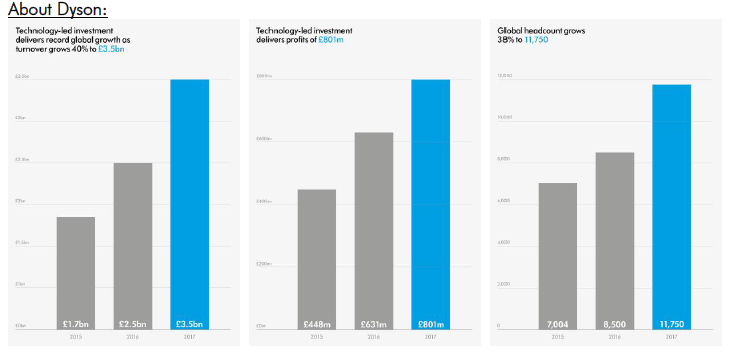 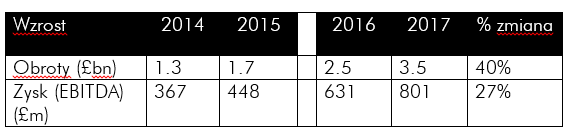 Dyson UKZaprojektowany przez Jamesa Dysona i Chrisa Wilkinsona kampus technologiczny w Malmesbury udostępnia najlepszym inżynierom miejsce do badań i testów w 129 specjalistycznych laboratoriach. To baza dla 4 600 pracowników firmy Dyson oraz siedziba Instytutu Inżynierii i Technologii Dyson. W 2017 roku Dyson ogłosił pracę nad drugim technologicznym kampusem – Cotswold. Ma być położony bardzo blisko siedziby w Malmesbury. Zostanie on zlokalizowany w budynku dawnej szkoły lotniczej – Hullavington Airfield. Pod koniec wojny mieścił on ponad 1000 samolotów wojskowych.  Instytut Inżynierii i Technologii Dyson • W marcu 2016 r. James Dyson spotkał się z Jo Johnson, byłym Ministrem Stanu ds. Uniwersytetów, Nauki, Badań i Innowacji, aby omówić niedobór umiejętności inżynieryjnych w Wielkiej Brytanii. Poprosił Jamesa o skorzystanie z nowej ustawy o szkolnictwie wyższym i badaniach naukowych, aby otworzyć nowy uniwersytet.• Otwarty we wrześniu 2017 roku Instytut Inżynierii i Technologii Dyson oferuje najzdolniejszym inżynierom alternatywę dla tradycyjnego wykształcenia uniwersyteckiego. Stopień inżynierii licencjackiej jest powiązany z prawdziwym stanowiskiem pracy w Dyson's Research and Development Campus w Wiltshire. Studenci otrzymują bezpłatne wyższe wykształcenie i otrzymują wynagrodzenie przez cały czas, z perspektywą uzyskania pełnej pensji absolwenta po zakończeniu czteroletniego programu nauczania. Za pośrednictwem Instytutu, Dyson zainwestuje 31 milionów funtów w ciągu następnych pięciu lat, aby poradzić sobie z brakiem wykwalifikowanych inżynierów w Wielkiej Brytanii.• Ustawa o szkolnictwie wyższym i badaniach naukowych stanowi wyjątkową okazję na wprowadzenie innowacji do szkolnictwa wyższego. Oferuje nowym, wysokiej jakości dostawcom szybszy i łatwiejszy dostęp do rynku szkolnictwa wyższego, oferując im bezpośrednią drogę do zdobywania stopni (i ostatecznie statusu uniwersytetu)  bez wymogu posiadania partnera zatwierdzającego.Fundacja Jamesa DysonaZałożona w 2002 roku fundacja Jamesa Dysona ma inspirować przyszłych inżynierów, wspierając inicjatywy edukacyjne od szkoły podstawowej aż po studia uniwersyteckie. Fundacja założona pierwotnie w Wielkiej Brytanii, ma swoją siedzibę obecnie również w USA i Japonii. Co więcej, prowadzi ona działalność w 25 krajach. Do tej pory Fundacja przekazała 60 milionów funtów na cele charytatywne.Więcej informacji na stronie: www.dyson.pl_________________________________________________________________________________Dodatkowych informacji udziela biuro prasowe marki Dyson:Jagoda Chojecka, PR Hubemail: jagoda.chojecka@prhub.eutel: 533 337 950